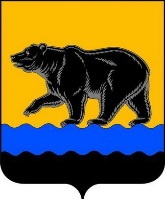 ДУМА  ГОРОДА  НЕФТЕЮГАНСКАПроектР Е Ш Е Н И ЕО признании утратившим силу решения Думы города Нефтеюганска  Принято Думой города ___________ 2021 годаВ соответствии c Федеральными законами  от 06.10.2003  № 131-ФЗ «Об общих принципах организации местного самоуправления в Российской Федерации», от 31.07.2020 № 248-ФЗ «О государственном контроле (надзоре) и муниципальном контроле в Российской Федерации», Уставом города Нефтеюганска, Дума города решила: 1.Признать утратившими силу  решение Думы города от 20.07.2018                  № 433 - VI «О Порядке ведения перечня видов муниципального контроля и органов местного самоуправления города Нефтеюганска, уполномоченных на их осуществление».2.Опубликовать решение в газете «Здравствуйте, нефтеюганцы!» и разместить на официальном сайте органов местного самоуправления города Нефтеюганска в сети Интернет.3.Решение вступает в силу 01.01.2022 г.Глава города                                                    Председатель Думы Нефтеюганска				              города Нефтеюганска	      _____________С.Ю.Дегтярев	                        ________________ Н.Е.Цыбулько«___» ____________ 2021 года	            «___» ____________ 2021 года«___»__________2021№         -VI